       Protokoll från styrgrupp  den 18 okt 2013              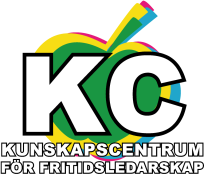                                             IOGT /NTO  hus      Klara Södra Kyrkogata 20Närvarande: Anders Haninge, Carina Lidingö, Inger Ekerö, Anna Nynäshamn, Tina Solna, Inger Tyresö, Anders Upplands Väsby, Jenny Värmdö, Margareta Österåker, Kenneth Skarpnäcks fhsk, Diana KC.   Mötesformalia: Kenneth ordförande och Jenny sekreterare.Runda –rapporter om läget i den egna kommunen/skolan:Haninge: Rekryterar förvaltnings chef, 4 st. områdeschefer (kultur, idrott och fritid ingår i området) och på sikt enhetschefer. Tanke om ökat områdesinriktat arbete.Ekerö: Studiebesökt Solna Ungd.café – toppen! Flygande fritidsledare gör succé i kommunen. Gå  in i projekt m Bodla till våren med syfte att miljöcertifiera mellanmål. Samarbete m skolans bildlärare i bildtävling. Vinnarna på respektive skola möts på höstlovet i en ”final”. Behöver rekrytera en duktig ledare Lidingö: I det stora hela lugnt. Bra personalgrupp som bidrar till utveckling. Ser över organisationen och skall minska enhetschefer från fem till tre. Insamlingsprojekt är hett på Lidingö, ex Musik-hjälpen.Österåker: Det mesta rullar på. Rolig konst projekt, mandalamålning där  konstledarna varit ute i skolorna och låtit många unga bidra till varje bild. Dessa ställs sedan ut  på Runö kursgård.Solna: Bra. Lite hysterisk höst – nyöppning av två parklekar, stora investeringar, ny verksamhet för ungdomar m funktionsnedsättning som inkluderas i en 4H-anläggning. Fått stänga en verksamhet och delat den i två för olika åldersgrupper. Kommer att ta tillbaka en verksamhets som varit upphandlad i privat regi pga för  lite utveckling. Man har en solidarisk arbetsgrupp som ser till helheten och tar, på stående fot, nya uppdrag och nya arbetsuppgifter och tider. Nynäshamn: Anna har fått nytt jobb som resultatenhetschef i Täby from 1 jan -14. Verksamheten i Nynäs får bra respons från politiker. Arbetar allt mindre med traditionell fritidsgårdsverksamhet och mer med nya metoder/utåtriktat. Möter nya ungdomar/ nya arenor; på nätet, i skolan, föreningsaktiviteter (cupper etc). Det har genererat fler ungdom ar i ÖV.Tyresö: Bra! Rekryterar nya fritidsledare.Upplands Väsby: Där är det ”hela havet stormar” - upphandling av de fyra öppna verksamheterna. Inget blir kvar i kommunal regi,. Mycket tid i verksamhet (ex tre lördagar, två fredagar o resten eftermiddagar per fyra veckor). Annars bra verksamhet m fungerande samarbete ex utåtriktat arbete. Anders roll skall förändras och kommer troligtvis arbeta mer mot fältare och den typen av verksamhet.Värmdö: Jobbar mycket med att få till bra utåtriktad arbete och förändra verksamheten. En gård deltar i ett projekt (”Självbestämmande, Hälsa och Inkludering”/Fritidsforum) med syfte att öka och utveckla den öppna verksamheten för att tillgängliggöra för funktionsnedsatta.  En vårdnadshavare menar att vi diskriminerar hennes dotter, som inte ingår i en fokusgrupp, pga. av hennes funktionsnedsättning. Tar energi från projektet och ordinarie verksamhet då vi ser att effekten för dottern och de flesta andra som finns i ÖV, är raka motsatsen. KC: Diana: arbetar m hemsidan, sista proppen är kring själva inloggningen, när det är löst kan vi lägga ut sidan. Har också arbetat med arrangemang kring seminariet Utåtriktat arbete och KCs remissvar gällande nya Ungdomspolitiken. Skarpnäck: Kenneth: Bra klasser men han själv jobbar inte så mkt på skolan. ”Utåtriktat arbete”- Inför vårt seminariumVi gick igenom upplägget inför nästa vecka. Varje kommun tar med och redovisar  lyckade projekt/satsningar med fokus på bra utfall för ungdomarna. Ca 5 min. Vad är framgångsfaktorer och vad bör undvikas? Nynäshamn får extra tid för att berätta om sitt arbete. Det blir presentationer på förmiddagen och seminariediskussioner på em.Mia Hanström dokumenterar. Diana  rapporterade  kort  från F-forums konferens ”Community work 2.0”   som varit i Göteborg i början på veckan.Flera  intressanta forskare deltog – Mikael Stigendahl   prof. I Sociologi Malmö högskola. Intresserad av hur städer utvecklas. Försöker få med synpunkter  från unga och praktiker. Deltagit i Malmökommissionen: Stigendal, Mikael (2013) Malmö – från kvantitets- till kvalitetskunskapsstad. Kommission för ett socialt hållbart Malmö.Har egen hemsida: www.mikalestigendal.seHan jobbar också med ett spännande EUprojekt som heter CITYSPICE  som bland annat  syftar till att  motverka ökad ojämlikhet  och som vill utforska socialt innovativa lösningar som utvecklas av och med unga. kunskapsallianser för att utveckla samhället.Karin Book, Malmö högskola talade om hur unga utnyttjar det offentliga rummet och betonade att vi måste bidra till att deras behov och synpunkter tas med i stadsplaneringen.Leif Magnusson – mångkulturellt centrum i Botkyrka talade om  de speciella kompetenser som behövs hos de som arbetar i mångkulturella och utsatta områden –  bla socialt kapital, relationer i området.Medlemsrekrytering  Diana  rapporterade att Sollentuna  har hört av sig och var nyfikna. Vallentuna  har också visat visst intresse. Skarpnäck är intresserade men kommer inte till avslut?!  Vi fortsätter stöta på potentiella medlemmar: Botkyrka (Jenny kontaktar), Danderyd, Sigtuna (Anders kontaktar), Norrtälje och Järfälla (Margareta kontaktar), Sundbyberg (Kenneth kontaktar) .    Youth Work Mobile. 2 – Diana rapporterade från  första träffen med detta EU-projekt.(KC s kommuner som är med är Tyresö, Lidingö och Värmdö samt Skarpnäcks fhsk). ”Youth Work Mobile. 2 . Syftet med projektet  är att  ringa in och beskriva vilka kompetenser fritidsledare behöver för att kunna följa och ha kontakt med unga  via mobil och sociala medier. Det gäller såväl tekniska som pedagogiska/sociala och  specifika kompetenser kopplat till det egna yrkesområdet.  Man kommer att göra förslag till kursinnehåll samt konstruera ett webbverktyg. Där man ska  t ex en FL kunna testa sig,  samt även visa att man har relevanta kunskaper (learning outcomes). Projektet har  6 träffar på olika platser i Europa.  Deltagarna har format arbetsgrupper som sk arbeta med olika uppgifter via nätet (konferenser) och beskriva vilka kompetenser som behövs för arbetet och vilket typ av utbildning behövs? Hur kan detta gynna KC´s medlemmar?Resultatet kan förhoppningsvis bidra till att vi kan testa att KC´s fritidsledare har relevant kompetens för att nå/hålla kontakt med unga via sociala medier. Det kan även ge underlag för att vi själva anordnar kurser  i framtiden för de ledare som inte hänger med i utvecklingen.”  Aktuell forskning om gårdsbesökare – Diana rapporterad  om ny forskning om vilka som ej nås av det offentligt finansierade  fritidsutbudet . Vilka står utanför föreningsliv och kulturskola etc. Bra resultat som visar att den öppna verksamheten når de som ej är med i de andra verksamheterna.  En annan studie  visar tydliga samband mellan att tonåringarna slutar på gården och att man släpper in yngre besökare. Något att fundera över då mellanstadiebarn är de mest aktiva och involverade i hela barn och ungdomsgruppen.Diana ombads skicka ut den rapport som är klar.      Frågan om ev föreläsning bordläggs Fråga ang. infospridningDiana undrade om hon ska skicka info om föreläsningar från US, Fritidsforum etc. Mötet bestämmer att bättre att få flera mail än inga alls – fortsätt skicka ut!Rapporter: Inkludering av funktionsnedsatta från Seminariet den 25/9  Diana rapporterade. 11 deltagare gjorde ett gott arbete och formulerade mkt bra erfarenheter kring arbete med denna grupp. Dokumentation har skickats ut tidigare. (Tråkigt nog var det  18 pers från Täby anmälda som inte kom).Rapport om remissvar på regeringens förslag till  ”En ny UNGDOMSPOLITIK”(utsänt sedan tidigare) Övriga konferenser (som varit eller som kommer)– KID har ett seminarium i Hässleholm– SKL har ett  om civila samhälletHemsidan– se rundan/KC
Arbetsgrupperna rapporterar– Validering; en träff. Margaretha, Kenneth, Jenny och Jens, Behovet är stort, koncentrera till Skarpnäck, försök att göra en tidsplan och ta fram kostnader, OCN finns kvar som potentiell part för det nätbaserade frågeformuläret för att skatta kunskapsnivå.– Yrkesetik; Första träffen blir idag. Återkommer till nästa möte. Idéer till verksamhetsplanen 2014– formulering, förenkling etc. av främjande – broschyren– kurs/ uppföljning för alla fritidsledare om nya roller, utmaningar etc.– inventera fritidsledares önskemål om innehåll på seminarier etcÖvriga frågor    Koordinator frågade om hon ska representera KC på US konferensen, tema ”Unga arbetslösa”. Behövs ej då varje kommun skickar utifrån eget intresse och behov.– till nästa möte; ta upp för diskussion om hur vi redovisar resultat av vår verksamhet i årsbokslut etc, ”det mjuka”. Vad innebär  att vi mer sällan får ta med beskrivningen av den stora breda verksamheten som bedrivs i verksamheten vid resultatrapporter? AvslutningPS. Anna tipsade om bra julklapp till personalen: Den mångkulturella almanackan. Kan bla beställas från Adlibris (länk nedan till årets upplaga)http://www.adlibris.com/se/bok/mangkulturella-almanackan-2013-9789186429218ds.